Набрали чинності зміни до Порядку обліку платників податків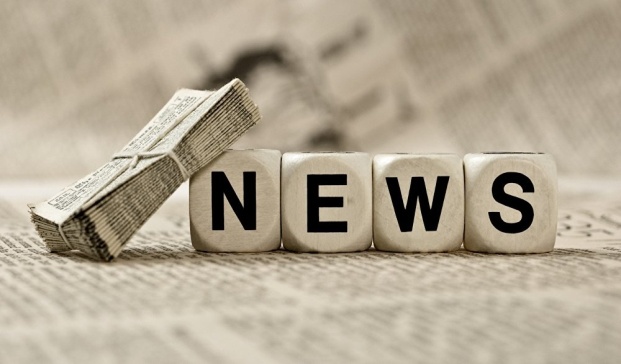 Чернігівська ОДПІ інформує: 08.12.2017 набрав чинності наказ Міністерства фінансів України від 06.10.2017 № 839 «Про затвердження Змін до Порядку обліку платників податків і зборів» (далі - Наказ № 839), яким затверджено Зміни до Порядку обліку платників податків і зборів (далі – Порядок), затвердженого наказом Міністерства фінансів України від 09.12.2011 № 1588 (далі – Наказ № 1588).Порядком визначено функції територіальних органів Державної фіскальної служби України щодо організації роботи з реєстрації та ведення обліку платників податків. Крім того, виключено норми, що стосуються призначення та проведення перевірок під час процедури реорганізації або ліквідації платників податків, врегулювання питань сплати податкових зобов’язань та податкового боргу, а також особливостей обліку у контролюючих органах великих платників податків. Слід зазначити, що довідки, свідоцтва, повідомлення та відомості, які формуються і видаються контролюючими органами відповідно до Порядку можуть підписувати не тільки керівники та їх заступники, а й уповноважені особи контролюючого органу. Також змінена форма та порядок заповнення Повідомлення про об’єкти оподаткування або об’єкти, пов’язані з оподаткуванням або через які провадиться діяльність за формою № 20-ОПП. Додатково повідомляємо: з оновленим текстом Наказу № 1588 можна ознайомитись скориставшись розділом «Нормативні та інформаційні документи» електронного сервісу «Загальнодоступний інформаційно-довідковий ресурс» Державної фіскальної служби України (http://zir.sfs.gov.ua). Сектор організації роботи Чернігівської ОДПІ